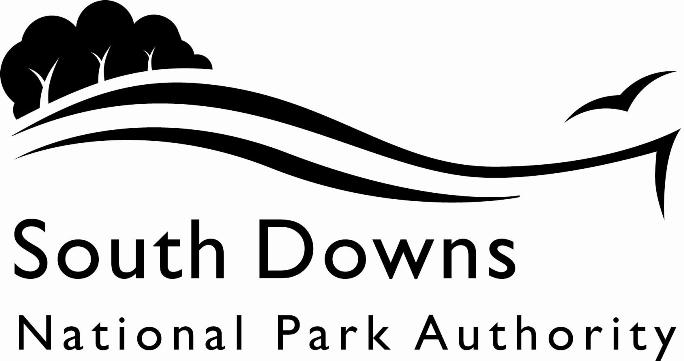 Town and Country Planning Acts 1990Planning (Listed Building and Conservation Area) Act 1990LIST OF NEW PLANNING AND OTHER APPLICATIONS, RECEIVED AND VALIDWEEKLY LIST AS AT 26 July 2021The following is a list of applications which have been received and made valid in the week shown above for the recovered areas within the South Downs National Park (Adur District Council, Arun District Council, Brighton & Hove Council, Wealden District Council, Worthing Borough Council and county applications for East Sussex, Hampshire and West Sussex County Councils), and for all “Called In” applications for the remainder of the National Park area. These will be determined by the South Downs National Park Authority.IMPORTANT NOTE:The South Downs National Park Authority has adopted the Community Infrastructure Levy Charging Schedule, which will take effect from 01 April 2017.  Applications determined after 01 April will be subject to the rates set out in the Charging Schedule (https://www.southdowns.gov.uk/planning/planning-policy/community-infrastructure-levy/).  If you have any questions, please contact CIL@southdowns.gov.uk or tel: 01730 814810.  Want to know what’s happening in the South Downs National Park? 
Sign up to our monthly newsletter to get the latest news and views delivered to your inboxwww.southdowns.gov.uk/join-the-newsletterApplicant:		Libby ParrishProposal:	Notice of intention to fell 1 No. Elm that is showing signs of disease and is now showing considerable declineLocation:	Lample House  Wepham, The Street, Burpham, Arundel, West Sussex, BN18 9RAGrid Ref:	504383 108553Applicant:		Folkington FarmsProposal:	Change of use of barn from agriculture to group educational talks.Location:	Folkington Manor Farm, Folkington Lane, Folkington, Polegate, East Sussex, BN26 5SDGrid Ref:	556210 104265Applicant:		Aiden Murray - C/o Gentian Developments (Petersfield) LtdProposal:	Relocation of Petersfield Public Footpath 12 located at Buckmore Farm.Location:	Land North of Buckmore Farm, Beckham Lane, Petersfield, HampshireGrid Ref:	473699 123993Applicant:		Ms Cristina MonteiroProposal:	Replacement extension to the eastern elevation with external alterationsLocation:	Shepherds Hey , The Street, Poynings, BN45 7AQGrid Ref:	526317 111997IMPORTANT NOTE: This application is liable for Community Infrastructure Levy and associated details will require to be recorded on the Local Land Charges Register. If you require any additional information regarding this, please contact CIL@southdowns.gov.uk or tel: 01730 814810.Town and Country Planning Acts 1990Planning (Listed Building and Conservation Area) Act 1990LIST OF NEW PLANNING AND OTHER APPLICATIONS, RECEIVED AND VALIDWEEKLY LIST AS AT 26 July 2021The following is a list of applications which have been received and made valid in the week shown above. These will be determined, under an agency agreement, by Chichester District Council, unless the application is ‘called in’ by the South Downs National Park Authority for determination. Further details regarding the agency agreement can be found on the SDNPA website at www.southdowns.gov.uk.If you require any further information please contact Chichester District Council who will be dealing with the application.IMPORTANT NOTE:The South Downs National Park Authority has adopted the Community Infrastructure Levy Charging Schedule, which will take effect from 01 April 2017.  Applications determined after 01 April will be subject to the rates set out in the Charging Schedule (https://www.southdowns.gov.uk/planning/planning-policy/community-infrastructure-levy/).  If you have any questions, please contact CIL@southdowns.gov.uk or tel: 01730 814810.  Want to know what’s happening in the South Downs National Park? 
Sign up to our monthly newsletter to get the latest news and views delivered to your inboxwww.southdowns.gov.uk/join-the-newsletterApplicant:		Mr Jonathan RodwellProposal:	Notification of intention to fell 1 no. Laurel tree (1) (in front of a large Yew tree) and remove main ascending stems and branches out from multi-stemmed clump of Laurel and Bay trees (2) and reduce height by 2-3m of 1 no. Laurel stem (leaning over the boundary wall) on 1 no. Laurel (2).Location:	Upperton Farm, Church Lane, Bury, Pulborough, West Sussex, RH20 1PBGrid Ref:	501358 113141Applicant:		Mrs Katharine WarnerProposal:	Replacement of clay tile roof on barn.Location:	Hesworth Farm , Hesworth Common Lane, Fittleworth, RH20 1EWGrid Ref:	500057 118770Applicant:		Mrs Katharine WarnerProposal:	Replacement of clay tile roof on barnLocation:	Hesworth Farm , Hesworth Common Lane, Fittleworth, RH20 1EWGrid Ref:	500057 118770Applicant:		Kevin and Vanessa MackenzieProposal:	Demolition of garden shed, re-siting of greenhouse and erection of new garden room in lieu of greenhouse.Location:	3 Norwood Cottages , Lower Street, Fittleworth, RH20 1ENGrid Ref:	500936 118533Applicant:		Messrs SearleProposal:	Change of use to a mixed use of the land comprising the keeping and grazing of horses and a gypsy and traveller site for one family.Location:	Three Cornered Piece, East Harting Hollow Road, East Harting, West Sussex, GU31 5JJGrid Ref:	479732 120885Applicant:		Mrs BlewettProposal:	1 no. greenhouse.Location:	2 Hucksholt Farm Cottage , B2146 Hundred Acres To Compton Down Road, Compton, PO18 9NRGrid Ref:	477079 116339Applicant:		Mr & Mrs P PollandProposal:	Demolition of existing extension to erect a new two-storey extension to the north-west (rear) elevation, internal and external alterations Construction of a new outbuilding together with swimming pool, revised parking layout and new hard and soft landscaping.Location:	Hollist Farm , Hollist Lane, East Harting, GU31 5LUGrid Ref:	479806 119741IMPORTANT NOTE: This application is liable for Community Infrastructure Levy and associated details will require to be recorded on the Local Land Charges Register. If you require any additional information regarding this, please contact CIL@southdowns.gov.uk or tel: 01730 814810.Applicant:		Mr & Mrs GrewProposal:	Rear two storey extension and alterations.Location:	48 Lavant Down Road, Mid Lavant, Chichester, PO18 0DJGrid Ref:	485484 109131Applicant:		Mr & Mrs StewartProposal:	Proposed demolition of 2 no. agricultural cattle barns, the erection of a replacement U-shaped agricultural barn and stables (for private use only), outdoor sand school, muck ramp, refurbishment of an existing agricultural barn and associated landscaping. change of use to a mixed agricultural use and private equestrian use - Variation of Condition 2 of planning permission SDNP/18/00474/FUL - To enhance the facilities of the permitted stable barn block (the plans and elevations as permitted for the stable/barn block to be altered to those submitted here).Location:	Part of Lower Diddlesfold Farm Known As, Diddlesfold Manor Farm Lot 1, Diddlesfold Lane, Northchapel, West Sussex, GU28 9ENGrid Ref:	494846 129329IMPORTANT NOTE: This application is liable for Community Infrastructure Levy and associated details will require to be recorded on the Local Land Charges Register. If you require any additional information regarding this, please contact CIL@southdowns.gov.uk or tel: 01730 814810.Applicant:		Lord John EgremontProposal:	Notification of intention to fell 2 no. Fastigiate Beech trees (T1 and T2) and 2 no. Scots Pine trees (T3 and T4).Location:	Land and Footpath to The North-east of The Hermitage East Street , Petworth, West Sussex, GU28 0ABGrid Ref:	497653 121836Applicant:		Rose CazaletProposal:	Notification of intention to fell 2 no. Silver Birch trees (T1) _ (T3), 1 no. Laurel tree (T4) and 1 no. Cypress tree (T2).Location:	Fig Tree Cottage, 309C North Street, Petworth, West Sussex, GU28 0DFGrid Ref:	497682 122103Applicant:		Mr M GilesProposal:	Erection of timber stable building and change of use of the land for the keeping of horses for private use.Location:	Beggars Corner , Halfway Bridge, Lodsworth, GU28 9BPGrid Ref:	493136 122115Applicant:		Mr David KendallProposal:	Demolition of 5 no. silos and replacement construction with 2 no. stable buildings.Location:	Manor Farm , Church Lane, West Dean, PO18 0QYGrid Ref:	485730 112295IMPORTANT NOTE: This application is liable for Community Infrastructure Levy and associated details will require to be recorded on the Local Land Charges Register. If you require any additional information regarding this, please contact CIL@southdowns.gov.uk or tel: 01730 814810.Town and Country Planning Acts 1990Planning (Listed Building and Conservation Area) Act 1990LIST OF NEW PLANNING AND OTHER APPLICATIONS, RECEIVED AND VALIDWEEKLY LIST AS AT 26 July 2021The following is a list of applications which have been received and made valid in the week shown above. These will be determined, under an agency agreement, by East Hants District Council, unless the application is ‘called in’ by the South Downs National Park Authority for determination. Further details regarding the agency agreement can be found on the SDNPA website at www.southdowns.gov.uk.If you require any further information please contact East Hants District Council who will be dealing with the application.IMPORTANT NOTE:The South Downs National Park Authority has adopted the Community Infrastructure Levy Charging Schedule, which will take effect from 01 April 2017.  Applications determined after 01 April will be subject to the rates set out in the Charging Schedule (https://www.southdowns.gov.uk/planning/planning-policy/community-infrastructure-levy/).  If you have any questions, please contact CIL@southdowns.gov.uk or tel: 01730 814810.  Want to know what’s happening in the South Downs National Park? 
Sign up to our monthly newsletter to get the latest news and views delivered to your inboxwww.southdowns.gov.uk/join-the-newsletterApplicant:		Mr James HarlowProposal:	Garden shed.Location:	Wychwood , Blacknest Road, Binsted, Alton, GU34 4QBGrid Ref:	480375 140738Applicant:		Lee EarlyProposal:	T1 - Ash to be section felled to 500mm from ground level. Remaining stump to be eco plugged to prevent further growth. Ash tree is leaning over and residents think it may fall.Location:	Southern Water , East Meon Wps, Wastewater Pumping Station Hampshire, Frogmore, GU32 1QQGrid Ref:	468410 122144Applicant:		Katrina SmithProposal:	Single storey extension to the east elevation following demolition of existing conservatory.Location:	1 Coppice Cottages , Coombe Road, East Meon, Petersfield, GU32 1NXGrid Ref:	467831 121858Applicant:		Mr Ian DussekProposal:	Eucalyptus - FellLocation:	Churchers, Church Road, Upper Farringdon, Alton, Hampshire, GU34 3EGGrid Ref:	471130 135330Applicant:		Mr D SharpProposal:	Single storey infill extension to frontLocation:	Hanger Court , Standfast Lane, Hawkley, Liss, GU33 6NSGrid Ref:	475324 130505Applicant:		Mr D SharpProposal:	Listed building consent -  Single storey infill extension to frontLocation:	Hanger Court , Standfast Lane, Hawkley, Liss, GU33 6NSGrid Ref:	475324 130505Applicant:		Mr and Mrs G WilmotProposal:	Oak (T1) - Reduction in height by 2 metres from 19 metres to 17 metres.  Reduce crown spread on north, east and south aspect from 9 metres to 7 metres and the south-east and west aspect (over tennis court) from 8 metres to 5 metres.  Crown raise all aspects to 8.5 metres. Holly (G1) - cluster of 6 small and medium size Holly to fell.Location:	The Old Rectory , Farnham Road, Liss, GU33 6JUGrid Ref:	477159 128598Applicant:		Mr & Mrs O'DonnellProposal:	Single storey side extensions, widening of access and re-roof existing garage.Location:	Westering , Willow Close, Hill Brow, Liss, GU33 7QEGrid Ref:	478748 126348IMPORTANT NOTE: This application is liable for Community Infrastructure Levy and associated details will require to be recorded on the Local Land Charges Register. If you require any additional information regarding this, please contact CIL@southdowns.gov.uk or tel: 01730 814810.Applicant:		EE (UK) LtdProposal:	Installation of 1no 13m monopole with 1 no antenna, 2 no equipment cabinets and associated ancillary worksLocation:	Telecommunications Mast, Station Road, Liss, Hampshire, Grid Ref:	477629 127736Applicant:		Mr C BlumleinProposal:	T4 - Oak. Crown reduction.  Current height 15 metres.  Remove 2.5 metres from height retaining 12.5 metres.  Crown spread of 10 metres, remove 1.8 metres from each aspect of the crown to retain a spread of 6.5 metres.  T5 - Oak. Crown reduction. Current height 10 metres.  Reduce height by 1 metre retaining 9 metres.  Current crown spread of 9 meters, remove 1.5 metres on each aspect leaving crown spread of 6 metres.Location:	18 Kennet Road, Petersfield, GU31 4LSGrid Ref:	474243 122580Applicant:		Mr BorlandProposal:	Oak (T1) - Lowest branch on North side (over garage of 29 Grenehurst Way) reduce by 3m to reduce end weight.  Lowest branch on south side reduce by 3m to reduce end weight.  Remove major deadwood greater than 70mm diameter over footpath / grass area. To give clearance and increase light to neighbour as encroaching and becoming suppressive. Holly (T2) - Overall crown reduction of approx.1.5m. To maintain size of tree as beginning to outgrow location and to increase light.	Location:	31 Grenehurst Way, Petersfield, GU31 4AZGrid Ref:	475000 123452Applicant:		Mrs Jane TaylorProposal:	T1 Oak trees x 2 that have grown together as one - Reduce crown height by 3 metres from 16 metres, leaving a finished height of 13 metres.  Reduce crown width by 3 metres from 13 metres, leaving a finish of 10 metres.  Crown lift to 5 metres from the ground, removing the lowest limb growing over the conservatoryT2 Robinia - Reduce crown height to 8 metres, just below the lowest wound on the main stemT3 Robinia - Fell Location:	47 Lower Mead, Petersfield, Hampshire, GU31 4NRGrid Ref:	475930 123347Applicant:		Jacqueline Fraser-PyeProposal:	Two storey side extension to existing outbuilding.Location:	Flint Barn , Harrow Lane, Petersfield, GU32 2HTGrid Ref:	474699 124512IMPORTANT NOTE: This application is liable for Community Infrastructure Levy and associated details will require to be recorded on the Local Land Charges Register. If you require any additional information regarding this, please contact CIL@southdowns.gov.uk or tel: 01730 814810.Applicant:		Ms Phillipa LaughtonProposal:	T1 Maple - Reduce overhanging branches to property by approx 4 metres (starting spread 10 metres, reduce by 4 metres leaving finshing spread of 6 metres). T2 Sycamore - Re-pollard tree to orignal pollard points. Approximate reduction of 3 - 4 metres.Location:	20 Gammon Close, Petersfield, Hampshire, GU31 4SUGrid Ref:	475084 123998Applicant:		Ms Caroline RunhamProposal:	Partial demolition of existing 1970's single-storey rear extension; new roof glazing and fenestration to other existing single-storey rear extension; internal and external alterations including reinstating additional off-road parking space.Location:	24 Sussex Road, Petersfield, GU31 4JXGrid Ref:	474867 122893Applicant:		Ms Caroline RunhamProposal:	Listed building consent - Partial demolition of existing 1970's single-storey rear extension; new roof glazing and fenestration to other existing single-storey rear extension; internal and external alterations including reinstating additional off-road parking space. Removal of small Laburnum tree.Location:	24 Sussex Road, Petersfield, GU31 4JXGrid Ref:	474867 122893Applicant:		Mr & Mrs A. DebnamProposal:	Listed building consent - Increase the width of the existing bi-fold doors, new oriel window, new dormer, new window in gable end wall and installation of new conservation rooflights in existing covered openings.Location:	The Oast House , Wick Hill Farm Lane, Hartley Mauditt, Alton, GU34 3BPGrid Ref:	475125 135176Applicant:		Mr Laurie HartProposal:	Lawful development certificate proposed - loft extensionLocation:	Little Ashford Cottage , Ashford Lane, Steep, Petersfield, GU32 1AAGrid Ref:	474331 126644IMPORTANT NOTE: This application is liable for Community Infrastructure Levy and associated details will require to be recorded on the Local Land Charges Register. If you require any additional information regarding this, please contact CIL@southdowns.gov.uk or tel: 01730 814810.Applicant:		Mr & Mrs PlunkettProposal:	Conversion of former stable building into accommodation to be used ancillary to the main dwelling and as tourist accommodation for more than 28days/calendar year with associated external alterations. Erection of replacement extension to garage following demolition of existing lean-to and formation of replacement roof.Location:	Bushy Hill, The Lodge , Mill Lane, Steep, Petersfield, GU32 2DLGrid Ref:	474662 126624IMPORTANT NOTE: This application is liable for Community Infrastructure Levy and associated details will require to be recorded on the Local Land Charges Register. If you require any additional information regarding this, please contact CIL@southdowns.gov.uk or tel: 01730 814810.Applicant:		Mr and Mrs Allan TaitProposal:	Conversion of existing barn to residential dwellingLocation:	Manor Farm , Worldham Hill, East Worldham, Alton, GU34 3AYGrid Ref:	474933 137752IMPORTANT NOTE: This application is liable for Community Infrastructure Levy and associated details will require to be recorded on the Local Land Charges Register. If you require any additional information regarding this, please contact CIL@southdowns.gov.uk or tel: 01730 814810.Town and Country Planning Acts 1990Planning (Listed Building and Conservation Area) Act 1990LIST OF NEW PLANNING AND OTHER APPLICATIONS, RECEIVED AND VALIDWEEKLY LIST AS AT 26 July 2021The following is a list of applications which have been received and made valid in the week shown above. These will be determined, under an agency agreement, by Horsham District Council, unless the application is ‘called in’ by the South Downs National Park Authority for determination. Further details regarding the agency agreement can be found on the SDNPA website at www.southdowns.gov.uk.If you require any further information please contact Horsham District Council who will be dealing with the application.IMPORTANT NOTE:The South Downs National Park Authority has adopted the Community Infrastructure Levy Charging Schedule, which will take effect from 01 April 2017.  Applications determined after 01 April will be subject to the rates set out in the Charging Schedule (https://www.southdowns.gov.uk/planning/planning-policy/community-infrastructure-levy/).  If you have any questions, please contact CIL@southdowns.gov.uk or tel: 01730 814810.  Want to know what’s happening in the South Downs National Park? 
Sign up to our monthly newsletter to get the latest news and views delivered to your inboxwww.southdowns.gov.uk/join-the-newsletterApplicant:		Mr Roger LywoodProposal:	Fell 1 x Common Beech (Works to Trees in a Conservation Area)Location:	Applegarth, London Road, Watersfield, Pulborough, West Sussex, RH20 1NHGrid Ref:	501397 115799Applicant:		Matt WaterhouseProposal:	Construction of a single-storey glazed and zinc clad extension linking two existing extensions and internal alterations to create open plan layout (Householder Application).Location:	September Cottage , Edburton Road, Edburton, BN5 9LNGrid Ref:	523114 111454Applicant:		Matt WaterhouseProposal:	Construction of a single-storey glazed and zinc clad extension linking two existing extensions and internal alterations to create open plan layout (Listed Building Consent).Location:	September Cottage , Edburton Road, Edburton, BN5 9LNGrid Ref:	523114 111454Town and Country Planning Acts 1990Planning (Listed Building and Conservation Area) Act 1990LIST OF NEW PLANNING AND OTHER APPLICATIONS, RECEIVED AND VALIDWEEKLY LIST AS AT 26 July 2021The following is a list of applications which have been received and made valid in the week shown above. These will be determined, under an agency agreement, by Lewes District Council, unless the application is ‘called in’ by the South Downs National Park Authority for determination. Further details regarding the agency agreement can be found on the SDNPA website at www.southdowns.gov.uk.If you require any further information please contact Lewes District Council who will be dealing with the application.IMPORTANT NOTE:The South Downs National Park Authority has adopted the Community Infrastructure Levy Charging Schedule, which will take effect from 01 April 2017.  Applications determined after 01 April will be subject to the rates set out in the Charging Schedule (https://www.southdowns.gov.uk/planning/planning-policy/community-infrastructure-levy/).  If you have any questions, please contact CIL@southdowns.gov.uk or tel: 01730 814810.  Want to know what’s happening in the South Downs National Park? 
Sign up to our monthly newsletter to get the latest news and views delivered to your inboxwww.southdowns.gov.uk/join-the-newsletterApplicant:		PCC of St Andrew's ChurchProposal:	Removal of  T1- Corsican Pine and replacement plantingLocation:	St Andrews Church , Church Lane, Beddingham, BN8 6JYGrid Ref:	544500 107897Applicant:		Mr D TibbleProposal:	Demolition of existing dwelling and construction of replacement 4-bedroom dwellingLocation:	Underfield , Beacon Road, Ditchling, BN6 8UZGrid Ref:	532681 114794Applicant:		G PriceProposal:	T1 - Eucalyptus - Reduce crown by approx 2.5 metres both in height and laterallyLocation:	Cottage Homes , Common Lane, Ditchling, BN6 8TWGrid Ref:	532990 116538Applicant:		Mr N MerchantProposal:	T1 - 1 No. Paulownia - remove major deadwoodT2 - 1 No. Himalayan Birch - dead - fellT3 - 1 No. English Beech - crown thin by up to 10%.T4 - 1 No. Walnut - dying - fell.T5 - 1 No. Copper Beech -  crown thin by up to 10%.T6 - 1 No. Himalayan Birch - crown prune by up to 3 metres over wall.T7 - 1 No. Silver Birch - fell.T9 - English Beech - dead/dying - fell.T10 - Himalayan Birch - reduce top by up to 3 metres.Location:	1 Riverdale, Lewes, BN7 2JLGrid Ref:	541391 110909Applicant:		Mrs C McHaleProposal:	re-roofing the healthcare building and installation of PV panelsLocation:	Hmp Lewes , 1 Brighton Road, Lewes, BN7 1EAGrid Ref:	540444 110047Applicant:		Mrs C McHaleProposal:	Fire safety improvements to prison blocksLocation:	Hmp Lewes , 1 Brighton Road, Lewes, BN7 1EAGrid Ref:	540444 110047Applicant:		EI GroupProposal:	Proposed externally illuminated fascia, externally illuminated hanging sign, amenity board, 2no chalkboards and 1no new lanternLocation:	The Kings Head , 9 Southover High Street, Lewes, BN7 1HSGrid Ref:	541356 109705Applicant:		Mr R CrossProposal:	1st Floor bedroom extension built off of existing ground floor extension. New from Canopy roof to replace existing. Replacement close boarded fence with brick wall and piers.Location:	2 Park Road, Lewes, BN7 1BNGrid Ref:	541083 110362Applicant:		Tenwood Sussex LtdProposal:	Proposed change of use of an existing B1(a) office to provide 8no. C3 dwellings on the First Floor and Second floor, retaining office use on the ground floorLocation:	The Mallings Business Centre, 112 Malling Street, Lewes, East Sussex, BN7 2RGGrid Ref:	542291 110631Applicant:		Mr C HallProposal:	Installation of a new timber framed, traditionally detailed 6/6 box sash window to the east elevation at first floor level, and replacement of the single glazed timber framed fixed Georgian barred window to the side porch on the east elevation with an casement version of the sameLocation:	41 Cliffe High Street, Lewes, BN7 2ANGrid Ref:	542083 110240Applicant:		Mr C HallProposal:	Installation of a new timber framed, traditionally detailed 6/6 box sash window to the east elevation at first floor level, and replacement of the single glazed timber framed fixed Georgian barred window to the side porch on the east elevation with an casement version of the sameLocation:	41 Cliffe High Street, Lewes, BN7 2ANGrid Ref:	542083 110240Applicant:		-Proposal:	Proposed change of use of an existing B1(a) office to provide 8no. C3 dwellings over 3 floors (amended description)Location:	The Mallings Business Centre , 112 Malling Street, Lewes, BN7 2RGGrid Ref:	 IMPORTANT NOTE: This application is liable for Community Infrastructure Levy and associated details will require to be recorded on the Local Land Charges Register. If you require any additional information regarding this, please contact CIL@southdowns.gov.uk or tel: 01730 814810.Applicant:		A ArnoldProposal:	Installation of solar photovoltaic panels, using a flat roof mounting system, on the south and central blocks of County HallLocation:	County Hall, Transport And Environment , St Annes Crescent, Lewes, BN7 1UEGrid Ref:	540881 109939Applicant:		Proposal:	Prior Approval for a change of use of Albion House from B1(a) (Office) to C3 (Residential). Schedule 2, Part 3, Class O (offices to dwellinghouses)Location:	Albion House, Albion Street, Lewes, East Sussex, Grid Ref:	541730 110215IMPORTANT NOTE: This application is liable for Community Infrastructure Levy and associated details will require to be recorded on the Local Land Charges Register. If you require any additional information regarding this, please contact CIL@southdowns.gov.uk or tel: 01730 814810.Applicant:		Mr S D MullerProposal:	Retrospective planning application for temporary accommodation for a rural agricultural worker at Muller Bros NurseryLocation:	Marigold Cottage , Spatham Lane, Westmeston, BN6 8XHGrid Ref:	533862 115408Town and Country Planning Acts 1990Planning (Listed Building and Conservation Area) Act 1990LIST OF NEW PLANNING AND OTHER APPLICATIONS, RECEIVED AND VALIDWEEKLY LIST AS AT 26 July 2021The following is a list of applications which have been received and made valid in the week shown above. These will be determined, under an agency agreement, by Winchester District Council, unless the application is ‘called in’ by the South Downs National Park Authority for determination. Further details regarding the agency agreement can be found on the SDNPA website at www.southdowns.gov.uk.If you require any further information please contact Winchester District Council who will be dealing with the application.IMPORTANT NOTE:The South Downs National Park Authority has adopted the Community Infrastructure Levy Charging Schedule, which will take effect from 01 April 2017.  Applications determined after 01 April will be subject to the rates set out in the Charging Schedule (https://www.southdowns.gov.uk/planning/planning-policy/community-infrastructure-levy/).  If you have any questions, please contact CIL@southdowns.gov.uk or tel: 01730 814810.  Want to know what’s happening in the South Downs National Park? 
Sign up to our monthly newsletter to get the latest news and views delivered to your inboxwww.southdowns.gov.uk/join-the-newsletterApplicant:		Mrs Marie FillbrookProposal:	Demolition of existing conservatory to side and erection of timber framed glazed extension to existing building.Location:	The Triangle, Winchester Road, Durley, Southampton, Hampshire, SO32 2AJGrid Ref:	453271 118897Applicant:		Mr and Mrs Alex and Helen GreenProposal:	Removal of an outbuilding and erection of a single storey extension comprising a lobby, kitchen extension and a utility room.Location:	The Gomms , Petersfield Road, Bramdean, SO24 0LWGrid Ref:	461517 127929Applicant:		Mr and Mrs Alex and Helen GreenProposal:	Removal of an outbuilding and erection of a single storey extension comprising a lobby, kitchen extension and a utility room.Location:	The Gomms , Petersfield Road, Bramdean, SO24 0LWGrid Ref:	461517 127929Applicant:		Mr & Mrs J SteerProposal:	Replacement of existing, low, close boarded fence with 2m high close boarded fence.Location:	The Corner House , Petersfield Road, Cheriton, SO24 0NHGrid Ref:	458923 127847Applicant:		Mr J PickettProposal:	Construction of single storey timber outbuilding in rear garden on existing concrete base.Location:	14 Markall Close, Cheriton, SO24 0QFGrid Ref:	458918 128252Applicant:		Dr & Mrs HarperProposal:	proposed extension to outbuilding to create additional garage space and office above.Location:	Ryecroft , Rectory Lane, Meonstoke, SO32 3NFGrid Ref:	461379 120190IMPORTANT NOTE: This application is liable for Community Infrastructure Levy and associated details will require to be recorded on the Local Land Charges Register. If you require any additional information regarding this, please contact CIL@southdowns.gov.uk or tel: 01730 814810.Applicant:		Mr K RoswellProposal:	Demolition of conservatory and 2 porches and erection of a 2 storey side extension and single storey rear extension.Location:	Shoulder of Mutton Farm, Easton Lane, Easton, Winchester, Hampshire, SO21 1DQGrid Ref:	450214 130929IMPORTANT NOTE: This application is liable for Community Infrastructure Levy and associated details will require to be recorded on the Local Land Charges Register. If you require any additional information regarding this, please contact CIL@southdowns.gov.uk or tel: 01730 814810.Applicant:		Sree Latha PokalaProposal:	Provide new 9m Light wooden pole in soft Avington LaneLocation:	Street Record, Avington Lane, Avington, HampshireGrid Ref:	453639 132459Applicant:		Mr PeakProposal:	T1 Pine Crown lift low limbs growing into the adjacent conifer hedge to give a 2m clearanceLocation:	Larchwood , Avington Park Lane, Easton, SO21 1EGGrid Ref:	451322 132115Applicant:		ADMIRAL TAVERNSProposal:	ERECTION OF ILLUMINATED AND NON-ILLUMINATED SIGNS TO THE EXTERIOR OF THE BUILDINGLocation:	The White Lion , School Hill, Soberton, SO32 3PFGrid Ref:	461057 116789Applicant:		Southern Water Services LtdProposal:	Construction and operation of equipment kiosks at Twyford Moors Water Supply Works and Twyford Moors Borehole 'G'Location:	Twyford Moors Water Supply Works, Highbridge Road, Twyford Moors, HampshireGrid Ref:	447584 123080Applicant:		Mr Stefano CapaccioProposal:	Close the existing property vehicle access to High Street. Open vehicle access to The Avenue. Add 1.2m timber privact fenc between vehicle parking and side door to property. Add 10x6 foot wooden shed.  Level base of parking area with MOT sub-base and 10mm grade shingle.  Lay gravel stabilisation grid.Location:	St Christophers , High Street, Twyford, SO21 1NHGrid Ref:	448131 124622Applicant:		Mr Stefano CapaccioProposal:	* Remove old softwood decking at rear of property and replace with lowered limestone paving and partition planters- Lay multi-level patio with "Graphite Grey Limestone paving" (source: London Stone)* Landscape entire garden, adding 2 trees on SW boundary (replaces felled diseased Ash)- Replace lawn turf, planting and landscaped path* Remove structures to rear of garden and build traditional timber garden room (4.2m x 2.4m, max. height 2.4m)- Concrete base, levelled to highest point of slope (slopes down NE to SW)- Ensure sufficient space around building for telegraph pole and structure accessLocation:	St Christophers , High Street, Twyford, SO21 1NHGrid Ref:	448131 124622Applicant:		Mrs Liz FreemantleProposal:	Variation of conditions 2, 3 amd 4 in relation to application SDNP/20/03665/FULLocation:	Lion Hill House, Alton Road, West Meon, Petersfield, Hampshire, GU32 1JFGrid Ref:	464052 124021SDNPA (Arun District area)SDNPA (Arun District area)SDNPA (Arun District area)SDNPA (Arun District area)Team: SDNPA Western Area TeamTeam: SDNPA Western Area TeamTeam: SDNPA Western Area TeamTeam: SDNPA Western Area TeamParish:Burpham Parish CouncilWard:Arundel WardCase No:SDNP/21/03794/DDDTSDNP/21/03794/DDDTSDNP/21/03794/DDDTType:Dead Dangerous and Dying (Treeworks)Dead Dangerous and Dying (Treeworks)Dead Dangerous and Dying (Treeworks)Date Valid:21 July 2021Decision due:28 July 2021Case Officer:Richard FergusonRichard FergusonRichard FergusonSDNPA (Wealden District area)SDNPA (Wealden District area)SDNPA (Wealden District area)SDNPA (Wealden District area)Team: SDNPA Eastern Area TeamTeam: SDNPA Eastern Area TeamTeam: SDNPA Eastern Area TeamTeam: SDNPA Eastern Area TeamParish:Long Man Parish CouncilWard:East Dean WardCase No:SDNP/21/03668/PA3RSDNP/21/03668/PA3RSDNP/21/03668/PA3RType:Prior Approval CoU Agric to FlexiPrior Approval CoU Agric to FlexiPrior Approval CoU Agric to FlexiDate Valid:15 July 2021Decision due:9 September 2021Case Officer:Samuel BethwaiteSamuel BethwaiteSamuel BethwaiteSDNPA (Called In Applications)SDNPA (Called In Applications)SDNPA (Called In Applications)SDNPA (Called In Applications)Team: SDNPA Western Area TeamTeam: SDNPA Western Area TeamTeam: SDNPA Western Area TeamTeam: SDNPA Western Area TeamParish:Petersfield Town CouncilWard:Petersfield Bell Hill WardCase No:SDNP/21/03858/FTPSDNP/21/03858/FTPSDNP/21/03858/FTPType:Footpath ApplicationFootpath ApplicationFootpath ApplicationDate Valid:12 July 2021Decision due:1 November 2021Case Officer:Heather LealanHeather LealanHeather LealanSDNPA (Mid Sussex District area)SDNPA (Mid Sussex District area)SDNPA (Mid Sussex District area)SDNPA (Mid Sussex District area)Team: SDNPA Eastern Area TeamTeam: SDNPA Eastern Area TeamTeam: SDNPA Eastern Area TeamTeam: SDNPA Eastern Area TeamParish:Poynings Parish CouncilWard:Hurstpierpoint And Downs WardCase No:SDNP/21/03709/HOUSSDNP/21/03709/HOUSSDNP/21/03709/HOUSType:HouseholderHouseholderHouseholderDate Valid:15 July 2021Decision due:9 September 2021Case Officer:Samuel BethwaiteSamuel BethwaiteSamuel BethwaiteChichester District CouncilChichester District CouncilChichester District CouncilChichester District CouncilTeam: Chichester DC DM teamTeam: Chichester DC DM teamTeam: Chichester DC DM teamTeam: Chichester DC DM teamParish:Bury Parish CouncilWard:Fittleworth Ward CHCase No:SDNP/21/03633/TCASDNP/21/03633/TCASDNP/21/03633/TCAType:Tree in a Conservation AreaTree in a Conservation AreaTree in a Conservation AreaDate Valid:19 July 2021Decision due:30 August 2021Case Officer:Henry WhitbyHenry WhitbyHenry WhitbyChichester District CouncilChichester District CouncilChichester District CouncilChichester District CouncilTeam: Chichester DC DM teamTeam: Chichester DC DM teamTeam: Chichester DC DM teamTeam: Chichester DC DM teamParish:Fittleworth Parish CouncilWard:Fittleworth Ward CHCase No:SDNP/21/03318/HOUSSDNP/21/03318/HOUSSDNP/21/03318/HOUSType:HouseholderHouseholderHouseholderDate Valid:15 July 2021Decision due:9 September 2021Case Officer:Beverley StubbingtonBeverley StubbingtonBeverley StubbingtonChichester District CouncilChichester District CouncilChichester District CouncilChichester District CouncilTeam: Chichester DC DM teamTeam: Chichester DC DM teamTeam: Chichester DC DM teamTeam: Chichester DC DM teamParish:Fittleworth Parish CouncilWard:Fittleworth Ward CHCase No:SDNP/21/03319/LISSDNP/21/03319/LISSDNP/21/03319/LISType:Listed BuildingListed BuildingListed BuildingDate Valid:15 July 2021Decision due:9 September 2021Case Officer:Beverley StubbingtonBeverley StubbingtonBeverley StubbingtonChichester District CouncilChichester District CouncilChichester District CouncilChichester District CouncilTeam: Chichester DC DM teamTeam: Chichester DC DM teamTeam: Chichester DC DM teamTeam: Chichester DC DM teamParish:Fittleworth Parish CouncilWard:Fittleworth Ward CHCase No:SDNP/21/03518/HOUSSDNP/21/03518/HOUSSDNP/21/03518/HOUSType:HouseholderHouseholderHouseholderDate Valid:16 July 2021Decision due:10 September 2021Case Officer:Beverley StubbingtonBeverley StubbingtonBeverley StubbingtonChichester District CouncilChichester District CouncilChichester District CouncilChichester District CouncilTeam: Chichester DC DM teamTeam: Chichester DC DM teamTeam: Chichester DC DM teamTeam: Chichester DC DM teamParish:Harting Parish CouncilWard:Harting Ward CHCase No:SDNP/21/03219/FULSDNP/21/03219/FULSDNP/21/03219/FULType:Full ApplicationFull ApplicationFull ApplicationDate Valid:13 July 2021Decision due:7 September 2021Case Officer:Derek PriceDerek PriceDerek PriceChichester District CouncilChichester District CouncilChichester District CouncilChichester District CouncilTeam: Chichester DC DM teamTeam: Chichester DC DM teamTeam: Chichester DC DM teamTeam: Chichester DC DM teamParish:Harting Parish CouncilWard:Harting Ward CHCase No:SDNP/21/02981/HOUSSDNP/21/02981/HOUSSDNP/21/02981/HOUSType:HouseholderHouseholderHouseholderDate Valid:19 July 2021Decision due:13 September 2021Case Officer:Louise KentLouise KentLouise KentChichester District CouncilChichester District CouncilChichester District CouncilChichester District CouncilTeam: Chichester DC DM teamTeam: Chichester DC DM teamTeam: Chichester DC DM teamTeam: Chichester DC DM teamParish:Harting Parish CouncilWard:Harting Ward CHCase No:SDNP/21/03672/HOUSSDNP/21/03672/HOUSSDNP/21/03672/HOUSType:HouseholderHouseholderHouseholderDate Valid:21 July 2021Decision due:15 September 2021Case Officer:Louise KentLouise KentLouise KentChichester District CouncilChichester District CouncilChichester District CouncilChichester District CouncilTeam: Chichester DC DM teamTeam: Chichester DC DM teamTeam: Chichester DC DM teamTeam: Chichester DC DM teamParish:Lavant Parish CouncilWard:Lavant Ward CHCase No:SDNP/21/03746/HOUSSDNP/21/03746/HOUSSDNP/21/03746/HOUSType:HouseholderHouseholderHouseholderDate Valid:22 July 2021Decision due:16 September 2021Case Officer:Beverley StubbingtonBeverley StubbingtonBeverley StubbingtonChichester District CouncilChichester District CouncilChichester District CouncilChichester District CouncilTeam: Chichester DC DM teamTeam: Chichester DC DM teamTeam: Chichester DC DM teamTeam: Chichester DC DM teamParish:Northchapel Parish CouncilWard:Loxwood Ward CHCase No:SDNP/21/03596/CNDSDNP/21/03596/CNDSDNP/21/03596/CNDType:Removal or Variation of a ConditionRemoval or Variation of a ConditionRemoval or Variation of a ConditionDate Valid:15 July 2021Decision due:9 September 2021Case Officer:Derek PriceDerek PriceDerek PriceChichester District CouncilChichester District CouncilChichester District CouncilChichester District CouncilTeam: Chichester DC DM teamTeam: Chichester DC DM teamTeam: Chichester DC DM teamTeam: Chichester DC DM teamParish:Petworth Town CouncilWard:Petworth Ward CHCase No:SDNP/21/03851/TCASDNP/21/03851/TCASDNP/21/03851/TCAType:Tree in a Conservation AreaTree in a Conservation AreaTree in a Conservation AreaDate Valid:14 July 2021Decision due:25 August 2021Case Officer:Henry WhitbyHenry WhitbyHenry WhitbyChichester District CouncilChichester District CouncilChichester District CouncilChichester District CouncilTeam: Chichester DC DM teamTeam: Chichester DC DM teamTeam: Chichester DC DM teamTeam: Chichester DC DM teamParish:Petworth Town CouncilWard:Petworth Ward CHCase No:SDNP/21/03628/TCASDNP/21/03628/TCASDNP/21/03628/TCAType:Tree in a Conservation AreaTree in a Conservation AreaTree in a Conservation AreaDate Valid:21 July 2021Decision due:1 September 2021Case Officer:Henry WhitbyHenry WhitbyHenry WhitbyChichester District CouncilChichester District CouncilChichester District CouncilChichester District CouncilTeam: Chichester DC DM teamTeam: Chichester DC DM teamTeam: Chichester DC DM teamTeam: Chichester DC DM teamParish:Tillington Parish CouncilWard:Petworth Ward CHCase No:SDNP/21/03527/FULSDNP/21/03527/FULSDNP/21/03527/FULType:Full ApplicationFull ApplicationFull ApplicationDate Valid:9 July 2021Decision due:8 October 2021Case Officer:Lauren CrippsLauren CrippsLauren CrippsChichester District CouncilChichester District CouncilChichester District CouncilChichester District CouncilTeam: Chichester DC DM teamTeam: Chichester DC DM teamTeam: Chichester DC DM teamTeam: Chichester DC DM teamParish:West Dean Parish CouncilWard:Goodwood Ward CHCase No:SDNP/21/03685/FULSDNP/21/03685/FULSDNP/21/03685/FULType:Full ApplicationFull ApplicationFull ApplicationDate Valid:13 July 2021Decision due:7 September 2021Case Officer:Lauren CrippsLauren CrippsLauren CrippsEast Hampshire District CouncilEast Hampshire District CouncilEast Hampshire District CouncilEast Hampshire District CouncilTeam: East Hants DM teamTeam: East Hants DM teamTeam: East Hants DM teamTeam: East Hants DM teamParish:Binsted Parish CouncilWard:Binsted, Bentley & Selborne WardCase No:SDNP/21/03260/HOUSSDNP/21/03260/HOUSSDNP/21/03260/HOUSType:HouseholderHouseholderHouseholderDate Valid:13 July 2021Decision due:7 September 2021Case Officer:Bernie BeckettBernie BeckettBernie BeckettEast Hampshire District CouncilEast Hampshire District CouncilEast Hampshire District CouncilEast Hampshire District CouncilTeam: East Hants DM teamTeam: East Hants DM teamTeam: East Hants DM teamTeam: East Hants DM teamParish:East Meon Parish CouncilWard:Buriton & East Meon WardCase No:SDNP/21/03292/TCASDNP/21/03292/TCASDNP/21/03292/TCAType:Tree in a Conservation AreaTree in a Conservation AreaTree in a Conservation AreaDate Valid:9 July 2021Decision due:20 August 2021Case Officer:Adele PoultonAdele PoultonAdele PoultonEast Hampshire District CouncilEast Hampshire District CouncilEast Hampshire District CouncilEast Hampshire District CouncilTeam: East Hants DM teamTeam: East Hants DM teamTeam: East Hants DM teamTeam: East Hants DM teamParish:East Meon Parish CouncilWard:Buriton & East Meon WardCase No:SDNP/21/03452/FULSDNP/21/03452/FULSDNP/21/03452/FULType:Full ApplicationFull ApplicationFull ApplicationDate Valid:20 July 2021Decision due:14 September 2021Case Officer:Ashton CarruthersAshton CarruthersAshton CarruthersEast Hampshire District CouncilEast Hampshire District CouncilEast Hampshire District CouncilEast Hampshire District CouncilTeam: East Hants DM teamTeam: East Hants DM teamTeam: East Hants DM teamTeam: East Hants DM teamParish:Farringdon Parish CouncilWard:Binsted, Bentley & Selborne WardCase No:SDNP/21/03603/TCASDNP/21/03603/TCASDNP/21/03603/TCAType:Tree in a Conservation AreaTree in a Conservation AreaTree in a Conservation AreaDate Valid:6 July 2021Decision due:17 August 2021Case Officer:Stewart GarsideStewart GarsideStewart GarsideEast Hampshire District CouncilEast Hampshire District CouncilEast Hampshire District CouncilEast Hampshire District CouncilTeam: East Hants DM teamTeam: East Hants DM teamTeam: East Hants DM teamTeam: East Hants DM teamParish:Hawkley Parish CouncilWard:Ropley, Hawkley & Hangers WardCase No:SDNP/21/02905/HOUSSDNP/21/02905/HOUSSDNP/21/02905/HOUSType:HouseholderHouseholderHouseholderDate Valid:14 July 2021Decision due:8 September 2021Case Officer:Bernie BeckettBernie BeckettBernie BeckettEast Hampshire District CouncilEast Hampshire District CouncilEast Hampshire District CouncilEast Hampshire District CouncilTeam: East Hants DM teamTeam: East Hants DM teamTeam: East Hants DM teamTeam: East Hants DM teamParish:Hawkley Parish CouncilWard:Ropley, Hawkley & Hangers WardCase No:SDNP/21/02906/LISSDNP/21/02906/LISSDNP/21/02906/LISType:Listed BuildingListed BuildingListed BuildingDate Valid:14 July 2021Decision due:8 September 2021Case Officer:Bernie BeckettBernie BeckettBernie BeckettEast Hampshire District CouncilEast Hampshire District CouncilEast Hampshire District CouncilEast Hampshire District CouncilTeam: East Hants DM teamTeam: East Hants DM teamTeam: East Hants DM teamTeam: East Hants DM teamParish:Liss Parish CouncilWard:Liss WardCase No:SDNP/21/03503/TCASDNP/21/03503/TCASDNP/21/03503/TCAType:Tree in a Conservation AreaTree in a Conservation AreaTree in a Conservation AreaDate Valid:1 July 2021Decision due:12 August 2021Case Officer:Adele PoultonAdele PoultonAdele PoultonEast Hampshire District CouncilEast Hampshire District CouncilEast Hampshire District CouncilEast Hampshire District CouncilTeam: East Hants DM teamTeam: East Hants DM teamTeam: East Hants DM teamTeam: East Hants DM teamParish:Liss Parish CouncilWard:Liss WardCase No:SDNP/21/02737/HOUSSDNP/21/02737/HOUSSDNP/21/02737/HOUSType:HouseholderHouseholderHouseholderDate Valid:19 July 2021Decision due:13 September 2021Case Officer:Ashton CarruthersAshton CarruthersAshton CarruthersEast Hampshire District CouncilEast Hampshire District CouncilEast Hampshire District CouncilEast Hampshire District CouncilTeam: East Hants DM teamTeam: East Hants DM teamTeam: East Hants DM teamTeam: East Hants DM teamParish:Liss Parish CouncilWard:Liss WardCase No:SDNP/21/03859/PA16SDNP/21/03859/PA16SDNP/21/03859/PA16Type:Prior Approval TelecommunicationsPrior Approval TelecommunicationsPrior Approval TelecommunicationsDate Valid:23 July 2021Decision due:16 September 2021Case Officer:Rosie VirgoRosie VirgoRosie VirgoEast Hampshire District CouncilEast Hampshire District CouncilEast Hampshire District CouncilEast Hampshire District CouncilTeam: East Hants DM teamTeam: East Hants DM teamTeam: East Hants DM teamTeam: East Hants DM teamParish:Petersfield Town CouncilWard:Petersfield Causeway WardCase No:SDNP/21/03454/TPOSDNP/21/03454/TPOSDNP/21/03454/TPOType:Tree Preservation OrderTree Preservation OrderTree Preservation OrderDate Valid:29 June 2021Decision due:24 August 2021Case Officer:Adele PoultonAdele PoultonAdele PoultonEast Hampshire District CouncilEast Hampshire District CouncilEast Hampshire District CouncilEast Hampshire District CouncilTeam: East Hants DM teamTeam: East Hants DM teamTeam: East Hants DM teamTeam: East Hants DM teamParish:Petersfield Town CouncilWard:Petersfield St Peter's WardCase No:SDNP/21/03458/TPOSDNP/21/03458/TPOSDNP/21/03458/TPOType:Tree Preservation OrderTree Preservation OrderTree Preservation OrderDate Valid:29 June 2021Decision due:24 August 2021Case Officer:Adele PoultonAdele PoultonAdele PoultonEast Hampshire District CouncilEast Hampshire District CouncilEast Hampshire District CouncilEast Hampshire District CouncilTeam: East Hants DM teamTeam: East Hants DM teamTeam: East Hants DM teamTeam: East Hants DM teamParish:Petersfield Town CouncilWard:Petersfield Heath WardCase No:SDNP/21/03250/TPOSDNP/21/03250/TPOSDNP/21/03250/TPOType:Tree Preservation OrderTree Preservation OrderTree Preservation OrderDate Valid:13 July 2021Decision due:7 September 2021Case Officer:Adele PoultonAdele PoultonAdele PoultonEast Hampshire District CouncilEast Hampshire District CouncilEast Hampshire District CouncilEast Hampshire District CouncilTeam: East Hants DM teamTeam: East Hants DM teamTeam: East Hants DM teamTeam: East Hants DM teamParish:Petersfield Town CouncilWard:Petersfield Bell Hill WardCase No:SDNP/21/03109/HOUSSDNP/21/03109/HOUSSDNP/21/03109/HOUSType:HouseholderHouseholderHouseholderDate Valid:15 July 2021Decision due:9 September 2021Case Officer:Luke TurnerLuke TurnerLuke TurnerEast Hampshire District CouncilEast Hampshire District CouncilEast Hampshire District CouncilEast Hampshire District CouncilTeam: East Hants DM teamTeam: East Hants DM teamTeam: East Hants DM teamTeam: East Hants DM teamParish:Petersfield Town CouncilWard:Petersfield St Peter's WardCase No:SDNP/21/03832/TPOSDNP/21/03832/TPOSDNP/21/03832/TPOType:Tree Preservation OrderTree Preservation OrderTree Preservation OrderDate Valid:19 July 2021Decision due:13 September 2021Case Officer:Adele PoultonAdele PoultonAdele PoultonEast Hampshire District CouncilEast Hampshire District CouncilEast Hampshire District CouncilEast Hampshire District CouncilTeam: East Hants DM teamTeam: East Hants DM teamTeam: East Hants DM teamTeam: East Hants DM teamParish:Petersfield Town CouncilWard:Petersfield St Peter's WardCase No:SDNP/21/03498/HOUSSDNP/21/03498/HOUSSDNP/21/03498/HOUSType:HouseholderHouseholderHouseholderDate Valid:23 July 2021Decision due:17 September 2021Case Officer:Danielle HallDanielle HallDanielle HallEast Hampshire District CouncilEast Hampshire District CouncilEast Hampshire District CouncilEast Hampshire District CouncilTeam: East Hants DM teamTeam: East Hants DM teamTeam: East Hants DM teamTeam: East Hants DM teamParish:Petersfield Town CouncilWard:Petersfield St Peter's WardCase No:SDNP/21/03499/LISSDNP/21/03499/LISSDNP/21/03499/LISType:Listed BuildingListed BuildingListed BuildingDate Valid:23 July 2021Decision due:17 September 2021Case Officer:Danielle HallDanielle HallDanielle HallEast Hampshire District CouncilEast Hampshire District CouncilEast Hampshire District CouncilEast Hampshire District CouncilTeam: East Hants DM teamTeam: East Hants DM teamTeam: East Hants DM teamTeam: East Hants DM teamParish:Selborne Parish CouncilWard:Binsted, Bentley & Selborne WardCase No:SDNP/21/03082/LISSDNP/21/03082/LISSDNP/21/03082/LISType:Listed BuildingListed BuildingListed BuildingDate Valid:13 July 2021Decision due:7 September 2021Case Officer:Ashton CarruthersAshton CarruthersAshton CarruthersEast Hampshire District CouncilEast Hampshire District CouncilEast Hampshire District CouncilEast Hampshire District CouncilTeam: East Hants DM teamTeam: East Hants DM teamTeam: East Hants DM teamTeam: East Hants DM teamParish:Steep Parish CouncilWard:Froxfield, Sheet & Steep WardCase No:SDNP/21/03306/LDPSDNP/21/03306/LDPSDNP/21/03306/LDPType:Lawful Development Cert (Proposed)Lawful Development Cert (Proposed)Lawful Development Cert (Proposed)Date Valid:20 July 2021Decision due:14 September 2021Case Officer:Ashton CarruthersAshton CarruthersAshton CarruthersEast Hampshire District CouncilEast Hampshire District CouncilEast Hampshire District CouncilEast Hampshire District CouncilTeam: East Hants DM teamTeam: East Hants DM teamTeam: East Hants DM teamTeam: East Hants DM teamParish:Steep Parish CouncilWard:Froxfield, Sheet & Steep WardCase No:SDNP/21/03280/FULSDNP/21/03280/FULSDNP/21/03280/FULType:Full ApplicationFull ApplicationFull ApplicationDate Valid:21 July 2021Decision due:15 September 2021Case Officer:Danielle HallDanielle HallDanielle HallEast Hampshire District CouncilEast Hampshire District CouncilEast Hampshire District CouncilEast Hampshire District CouncilTeam: East Hants DM teamTeam: East Hants DM teamTeam: East Hants DM teamTeam: East Hants DM teamParish:Worldham Parish CouncilWard:Binsted, Bentley & Selborne WardCase No:SDNP/21/03474/FULSDNP/21/03474/FULSDNP/21/03474/FULType:Full ApplicationFull ApplicationFull ApplicationDate Valid:29 June 2021Decision due:24 August 2021Case Officer:Luke TurnerLuke TurnerLuke TurnerHorsham District CouncilHorsham District CouncilHorsham District CouncilHorsham District CouncilTeam: Horsham DC DM teamTeam: Horsham DC DM teamTeam: Horsham DC DM teamTeam: Horsham DC DM teamParish:Coldwaltham Parish CouncilWard:Case No:SDNP/21/03818/TCASDNP/21/03818/TCASDNP/21/03818/TCAType:Tree in a Conservation AreaTree in a Conservation AreaTree in a Conservation AreaDate Valid:5 July 2021Decision due:16 August 2021Case Officer:Andrew BushAndrew BushAndrew BushHorsham District CouncilHorsham District CouncilHorsham District CouncilHorsham District CouncilTeam: Horsham DC DM teamTeam: Horsham DC DM teamTeam: Horsham DC DM teamTeam: Horsham DC DM teamParish:Upper Beeding Parish CouncilWard:Bramber Upper Beeding Woodmancote WardCase No:SDNP/21/03693/HOUSSDNP/21/03693/HOUSSDNP/21/03693/HOUSType:HouseholderHouseholderHouseholderDate Valid:13 July 2021Decision due:7 September 2021Case Officer:Horsham District CouncilHorsham District CouncilHorsham District CouncilHorsham District CouncilTeam: Horsham DC DM teamTeam: Horsham DC DM teamTeam: Horsham DC DM teamTeam: Horsham DC DM teamParish:Upper Beeding Parish CouncilWard:Bramber Upper Beeding Woodmancote WardCase No:SDNP/21/03694/LISSDNP/21/03694/LISSDNP/21/03694/LISType:Listed BuildingListed BuildingListed BuildingDate Valid:13 July 2021Decision due:7 September 2021Case Officer:Lewes District CouncilLewes District CouncilLewes District CouncilLewes District CouncilTeam: Lewes DC South TeamTeam: Lewes DC South TeamTeam: Lewes DC South TeamTeam: Lewes DC South TeamParish:Glynde and Beddingham Parish CouncilWard:Ouse Valley And Ringmer WardCase No:SDNP/21/03846/TPOSDNP/21/03846/TPOSDNP/21/03846/TPOType:Tree Preservation OrderTree Preservation OrderTree Preservation OrderDate Valid:22 July 2021Decision due:16 September 2021Case Officer:Nick Jones (LEWES)Nick Jones (LEWES)Nick Jones (LEWES)Lewes District CouncilLewes District CouncilLewes District CouncilLewes District CouncilTeam: Lewes DC North TeamTeam: Lewes DC North TeamTeam: Lewes DC North TeamTeam: Lewes DC North TeamParish:Ditchling Parish CouncilWard:Ditchling And Westmeston WardCase No:SDNP/21/03810/FULSDNP/21/03810/FULSDNP/21/03810/FULType:Full ApplicationFull ApplicationFull ApplicationDate Valid:21 July 2021Decision due:15 September 2021Case Officer:Danielle DurhamDanielle DurhamDanielle DurhamLewes District CouncilLewes District CouncilLewes District CouncilLewes District CouncilTeam: Lewes DC North TeamTeam: Lewes DC North TeamTeam: Lewes DC North TeamTeam: Lewes DC North TeamParish:Ditchling Parish CouncilWard:Ditchling And Westmeston WardCase No:SDNP/21/03857/TCASDNP/21/03857/TCASDNP/21/03857/TCAType:Tree in a Conservation AreaTree in a Conservation AreaTree in a Conservation AreaDate Valid:23 July 2021Decision due:3 September 2021Case Officer:Nick Jones (LEWES)Nick Jones (LEWES)Nick Jones (LEWES)Lewes District CouncilLewes District CouncilLewes District CouncilLewes District CouncilTeam: Lewes DC North TeamTeam: Lewes DC North TeamTeam: Lewes DC North TeamTeam: Lewes DC North TeamParish:Lewes Town CouncilWard:Lewes Bridge WardCase No:SDNP/21/03605/TCASDNP/21/03605/TCASDNP/21/03605/TCAType:Tree in a Conservation AreaTree in a Conservation AreaTree in a Conservation AreaDate Valid:7 July 2021Decision due:18 August 2021Case Officer:Nick Jones (LEWES)Nick Jones (LEWES)Nick Jones (LEWES)Lewes District CouncilLewes District CouncilLewes District CouncilLewes District CouncilTeam: Lewes DC North TeamTeam: Lewes DC North TeamTeam: Lewes DC North TeamTeam: Lewes DC North TeamParish:Lewes Town CouncilWard:Lewes Priory WardCase No:SDNP/21/03713/LISSDNP/21/03713/LISSDNP/21/03713/LISType:Listed BuildingListed BuildingListed BuildingDate Valid:14 July 2021Decision due:8 September 2021Case Officer:Steven Lewis (Lewes DC)Steven Lewis (Lewes DC)Steven Lewis (Lewes DC)Lewes District CouncilLewes District CouncilLewes District CouncilLewes District CouncilTeam: Lewes DC North TeamTeam: Lewes DC North TeamTeam: Lewes DC North TeamTeam: Lewes DC North TeamParish:Lewes Town CouncilWard:Lewes Priory WardCase No:SDNP/21/03714/LISSDNP/21/03714/LISSDNP/21/03714/LISType:Listed BuildingListed BuildingListed BuildingDate Valid:14 July 2021Decision due:8 September 2021Case Officer:Steven Lewis (Lewes DC)Steven Lewis (Lewes DC)Steven Lewis (Lewes DC)Lewes District CouncilLewes District CouncilLewes District CouncilLewes District CouncilTeam: Lewes DC North TeamTeam: Lewes DC North TeamTeam: Lewes DC North TeamTeam: Lewes DC North TeamParish:Lewes Town CouncilWard:Lewes Priory WardCase No:SDNP/21/03740/ADVSDNP/21/03740/ADVSDNP/21/03740/ADVType:Application to Display AdvertsApplication to Display AdvertsApplication to Display AdvertsDate Valid:15 July 2021Decision due:9 September 2021Case Officer:April ParsonsApril ParsonsApril ParsonsLewes District CouncilLewes District CouncilLewes District CouncilLewes District CouncilTeam: Lewes DC North TeamTeam: Lewes DC North TeamTeam: Lewes DC North TeamTeam: Lewes DC North TeamParish:Lewes Town CouncilWard:Lewes Castle WardCase No:SDNP/21/03083/HOUSSDNP/21/03083/HOUSSDNP/21/03083/HOUSType:HouseholderHouseholderHouseholderDate Valid:16 July 2021Decision due:10 September 2021Case Officer:Steven Lewis (Lewes DC)Steven Lewis (Lewes DC)Steven Lewis (Lewes DC)Lewes District CouncilLewes District CouncilLewes District CouncilLewes District CouncilTeam: Lewes DC North TeamTeam: Lewes DC North TeamTeam: Lewes DC North TeamTeam: Lewes DC North TeamParish:Lewes Town CouncilWard:Lewes Bridge WardCase No:SDNP/21/03899/PA3OSDNP/21/03899/PA3OSDNP/21/03899/PA3OType:Prior Approval CoU B1(a) to C3Prior Approval CoU B1(a) to C3Prior Approval CoU B1(a) to C3Date Valid:16 July 2021Decision due:10 September 2021Case Officer:Steven Lewis (Lewes DC)Steven Lewis (Lewes DC)Steven Lewis (Lewes DC)Lewes District CouncilLewes District CouncilLewes District CouncilLewes District CouncilTeam: Lewes DC North TeamTeam: Lewes DC North TeamTeam: Lewes DC North TeamTeam: Lewes DC North TeamParish:Lewes Town CouncilWard:Lewes Bridge WardCase No:SDNP/21/03304/FULSDNP/21/03304/FULSDNP/21/03304/FULType:Full ApplicationFull ApplicationFull ApplicationDate Valid:20 July 2021Decision due:14 September 2021Case Officer:Steven Lewis (Lewes DC)Steven Lewis (Lewes DC)Steven Lewis (Lewes DC)Lewes District CouncilLewes District CouncilLewes District CouncilLewes District CouncilTeam: Lewes DC North TeamTeam: Lewes DC North TeamTeam: Lewes DC North TeamTeam: Lewes DC North TeamParish:Lewes Town CouncilWard:Lewes Bridge WardCase No:SDNP/21/03305/LISSDNP/21/03305/LISSDNP/21/03305/LISType:Listed BuildingListed BuildingListed BuildingDate Valid:20 July 2021Decision due:14 September 2021Case Officer:Steven Lewis (Lewes DC)Steven Lewis (Lewes DC)Steven Lewis (Lewes DC)Lewes District CouncilLewes District CouncilLewes District CouncilLewes District CouncilTeam: Lewes DC North TeamTeam: Lewes DC North TeamTeam: Lewes DC North TeamTeam: Lewes DC North TeamParish:Lewes Town CouncilWard:Lewes Bridge WardCase No:SDNP/21/03896/PA3OSDNP/21/03896/PA3OSDNP/21/03896/PA3OType:Prior Approval CoU B1(a) to C3Prior Approval CoU B1(a) to C3Prior Approval CoU B1(a) to C3Date Valid:20 July 2021Decision due:14 September 2021Case Officer:Steven Lewis (Lewes DC)Steven Lewis (Lewes DC)Steven Lewis (Lewes DC)Lewes District CouncilLewes District CouncilLewes District CouncilLewes District CouncilTeam: Lewes DC North TeamTeam: Lewes DC North TeamTeam: Lewes DC North TeamTeam: Lewes DC North TeamParish:Lewes Town CouncilWard:Lewes Priory WardCase No:SDNP/21/03090/FULSDNP/21/03090/FULSDNP/21/03090/FULType:Full ApplicationFull ApplicationFull ApplicationDate Valid:23 July 2021Decision due:17 September 2021Case Officer:Steven Lewis (Lewes DC)Steven Lewis (Lewes DC)Steven Lewis (Lewes DC)Lewes District CouncilLewes District CouncilLewes District CouncilLewes District CouncilTeam: Lewes DC North TeamTeam: Lewes DC North TeamTeam: Lewes DC North TeamTeam: Lewes DC North TeamParish:Lewes Town CouncilWard:Lewes Bridge WardCase No:SDNP/21/03900/PA3OSDNP/21/03900/PA3OSDNP/21/03900/PA3OType:Prior Approval CoU B1(a) to C3Prior Approval CoU B1(a) to C3Prior Approval CoU B1(a) to C3Date Valid:24 July 2021Decision due:18 September 2021Case Officer:Steven Lewis (Lewes DC)Steven Lewis (Lewes DC)Steven Lewis (Lewes DC)Lewes District CouncilLewes District CouncilLewes District CouncilLewes District CouncilTeam: Lewes DC North TeamTeam: Lewes DC North TeamTeam: Lewes DC North TeamTeam: Lewes DC North TeamParish:Westmeston Parish CouncilWard:Ditchling And Westmeston WardCase No:SDNP/21/03870/FULSDNP/21/03870/FULSDNP/21/03870/FULType:Full ApplicationFull ApplicationFull ApplicationDate Valid:26 July 2021Decision due:20 September 2021Case Officer:Chris WrightChris WrightChris WrightWinchester City CouncilWinchester City CouncilWinchester City CouncilWinchester City CouncilTeam: Winchester CC SDNPA teamTeam: Winchester CC SDNPA teamTeam: Winchester CC SDNPA teamTeam: Winchester CC SDNPA teamParish:Bishops Waltham Parish CouncilWard:Bishops Waltham Ward EDCase No:SDNP/21/03700/HOUSSDNP/21/03700/HOUSSDNP/21/03700/HOUSType:HouseholderHouseholderHouseholderDate Valid:16 July 2021Decision due:10 September 2021Case Officer:Charlotte FlemingCharlotte FlemingCharlotte FlemingWinchester City CouncilWinchester City CouncilWinchester City CouncilWinchester City CouncilTeam: Winchester CC SDNPA teamTeam: Winchester CC SDNPA teamTeam: Winchester CC SDNPA teamTeam: Winchester CC SDNPA teamParish:Bramdean & Hinton Ampner Parish CouncilWard:Upper Meon Valley WardCase No:SDNP/21/03812/HOUSSDNP/21/03812/HOUSSDNP/21/03812/HOUSType:HouseholderHouseholderHouseholderDate Valid:22 July 2021Decision due:16 September 2021Case Officer:Sarah ToseSarah ToseSarah ToseWinchester City CouncilWinchester City CouncilWinchester City CouncilWinchester City CouncilTeam: Winchester CC SDNPA teamTeam: Winchester CC SDNPA teamTeam: Winchester CC SDNPA teamTeam: Winchester CC SDNPA teamParish:Bramdean & Hinton Ampner Parish CouncilWard:Upper Meon Valley WardCase No:SDNP/21/03813/LISSDNP/21/03813/LISSDNP/21/03813/LISType:Listed BuildingListed BuildingListed BuildingDate Valid:22 July 2021Decision due:16 September 2021Case Officer:Sarah ToseSarah ToseSarah ToseWinchester City CouncilWinchester City CouncilWinchester City CouncilWinchester City CouncilTeam: Winchester CC SDNPA teamTeam: Winchester CC SDNPA teamTeam: Winchester CC SDNPA teamTeam: Winchester CC SDNPA teamParish:Cheriton Parish CouncilWard:Upper Meon Valley WardCase No:SDNP/21/03840/HOUSSDNP/21/03840/HOUSSDNP/21/03840/HOUSType:HouseholderHouseholderHouseholderDate Valid:24 July 2021Decision due:18 September 2021Case Officer:Tania NovachicTania NovachicTania NovachicWinchester City CouncilWinchester City CouncilWinchester City CouncilWinchester City CouncilTeam: Winchester CC North teamTeam: Winchester CC North teamTeam: Winchester CC North teamTeam: Winchester CC North teamParish:Cheriton Parish CouncilWard:Upper Meon Valley WardCase No:SDNP/21/03879/HOUSSDNP/21/03879/HOUSSDNP/21/03879/HOUSType:HouseholderHouseholderHouseholderDate Valid:26 July 2021Decision due:20 September 2021Case Officer:Charlotte FlemingCharlotte FlemingCharlotte FlemingWinchester City CouncilWinchester City CouncilWinchester City CouncilWinchester City CouncilTeam: Winchester CC SDNPA teamTeam: Winchester CC SDNPA teamTeam: Winchester CC SDNPA teamTeam: Winchester CC SDNPA teamParish:Corhampton and Meonstoke Parish CouncilWard:Upper Meon Valley WardCase No:SDNP/21/03358/HOUSSDNP/21/03358/HOUSSDNP/21/03358/HOUSType:HouseholderHouseholderHouseholderDate Valid:19 July 2021Decision due:13 September 2021Case Officer:Tania NovachicTania NovachicTania NovachicWinchester City CouncilWinchester City CouncilWinchester City CouncilWinchester City CouncilTeam: Winchester CC SDNPA teamTeam: Winchester CC SDNPA teamTeam: Winchester CC SDNPA teamTeam: Winchester CC SDNPA teamParish:Itchen Valley Parish CouncilWard:Alresford & Itchen Valley WardCase No:SDNP/21/03776/HOUSSDNP/21/03776/HOUSSDNP/21/03776/HOUSType:HouseholderHouseholderHouseholderDate Valid:16 July 2021Decision due:10 September 2021Case Officer:Tania NovachicTania NovachicTania NovachicWinchester City CouncilWinchester City CouncilWinchester City CouncilWinchester City CouncilTeam: Winchester CC SDNPA teamTeam: Winchester CC SDNPA teamTeam: Winchester CC SDNPA teamTeam: Winchester CC SDNPA teamParish:Itchen Valley Parish CouncilWard:Alresford & Itchen Valley WardCase No:SDNP/21/03825/PNTELSDNP/21/03825/PNTELSDNP/21/03825/PNTELType:Prior Notification Telecoms (28 day)Prior Notification Telecoms (28 day)Prior Notification Telecoms (28 day)Date Valid:19 July 2021Decision due:16 August 2021Case Officer:Lisa BoothLisa BoothLisa BoothWinchester City CouncilWinchester City CouncilWinchester City CouncilWinchester City CouncilTeam: Winchester CC SDNPA teamTeam: Winchester CC SDNPA teamTeam: Winchester CC SDNPA teamTeam: Winchester CC SDNPA teamParish:Itchen Valley Parish CouncilWard:Alresford & Itchen Valley WardCase No:SDNP/21/03809/TCASDNP/21/03809/TCASDNP/21/03809/TCAType:Tree in a Conservation AreaTree in a Conservation AreaTree in a Conservation AreaDate Valid:22 July 2021Decision due:2 September 2021Case Officer:Ivan GurdlerIvan GurdlerIvan GurdlerWinchester City CouncilWinchester City CouncilWinchester City CouncilWinchester City CouncilTeam: Winchester CC SDNPA teamTeam: Winchester CC SDNPA teamTeam: Winchester CC SDNPA teamTeam: Winchester CC SDNPA teamParish:Soberton Parish CouncilWard:Central Meon Valley WardCase No:SDNP/21/03772/LISSDNP/21/03772/LISSDNP/21/03772/LISType:Listed BuildingListed BuildingListed BuildingDate Valid:20 July 2021Decision due:14 September 2021Case Officer:Tania NovachicTania NovachicTania NovachicWinchester City CouncilWinchester City CouncilWinchester City CouncilWinchester City CouncilTeam: Winchester CC SDNPA teamTeam: Winchester CC SDNPA teamTeam: Winchester CC SDNPA teamTeam: Winchester CC SDNPA teamParish:Twyford Parish CouncilWard:Colden Common And Twyford WardCase No:SDNP/21/03727/FULSDNP/21/03727/FULSDNP/21/03727/FULType:Full ApplicationFull ApplicationFull ApplicationDate Valid:16 July 2021Decision due:10 September 2021Case Officer:Hannah HarrisonHannah HarrisonHannah HarrisonWinchester City CouncilWinchester City CouncilWinchester City CouncilWinchester City CouncilTeam: Winchester CC North teamTeam: Winchester CC North teamTeam: Winchester CC North teamTeam: Winchester CC North teamParish:Twyford Parish CouncilWard:Colden Common And Twyford WardCase No:SDNP/21/03730/HOUSSDNP/21/03730/HOUSSDNP/21/03730/HOUSType:HouseholderHouseholderHouseholderDate Valid:19 July 2021Decision due:13 September 2021Case Officer:Charlotte FlemingCharlotte FlemingCharlotte FlemingWinchester City CouncilWinchester City CouncilWinchester City CouncilWinchester City CouncilTeam: Winchester CC North teamTeam: Winchester CC North teamTeam: Winchester CC North teamTeam: Winchester CC North teamParish:Twyford Parish CouncilWard:Colden Common And Twyford WardCase No:SDNP/21/03732/HOUSSDNP/21/03732/HOUSSDNP/21/03732/HOUSType:HouseholderHouseholderHouseholderDate Valid:19 July 2021Decision due:13 September 2021Case Officer:Charlotte FlemingCharlotte FlemingCharlotte FlemingWinchester City CouncilWinchester City CouncilWinchester City CouncilWinchester City CouncilTeam: Winchester CC SDNPA teamTeam: Winchester CC SDNPA teamTeam: Winchester CC SDNPA teamTeam: Winchester CC SDNPA teamParish:West Meon Parish CouncilWard:Upper Meon Valley WardCase No:SDNP/21/03882/CNDSDNP/21/03882/CNDSDNP/21/03882/CNDType:Removal or Variation of a ConditionRemoval or Variation of a ConditionRemoval or Variation of a ConditionDate Valid:22 July 2021Decision due:16 September 2021Case Officer:Charlotte FlemingCharlotte FlemingCharlotte Fleming